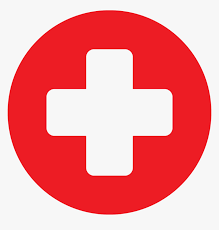 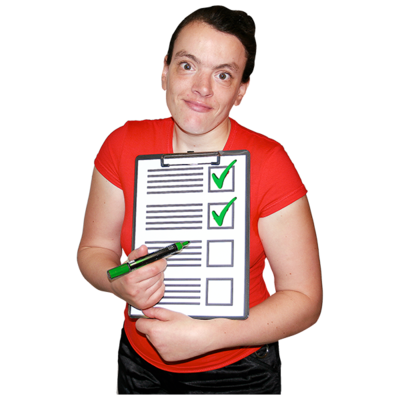 ScopingDraft (unpublished) paper -  Online social connections and internet use among people with intellectual disabilities in the UK during the Covid-19 pandemic (Source Sue Caton)Supporting people with learning disabilities to use technology (Source Jane Seale):Jane Seale (2020) Keeping connected and staying well: the role of technology in supporting people with learning disabilities during the coronavirus pandemic, Milton Keynes, The Open University.Information and communication technology use in daily life among young adults with mild-to-moderate intellectual disabilityCognitive Accessibility for Digital Health: a preliminary studyLewisham Speaking up -research on digital inclusion since the covid 19 pandemicResearch summary -learning disability - ofcom report - Disabled users access to and use of communication devices and servicesinitiatives, websites and related research One Digital website: One Digital was a UK-wide digital inclusion programme developed by a collaborative partnership between Age UK, Citizens Online, Clarion Futures (part of Clarion Housing Group), Digital Unite and Scottish Council of Voluntary Organisations (SCVO). Inclusion hub website: a crowd-sourced database helping businesses understand and improve digital inclusion.Digital Lifeline an emergency response project getting devices, data and digital skills support to digitally excluded people with learning disabilities in England. It was funded by the Department for Digital, Culture, Media & Sport (DCMS) and delivered by Good Things FoundationTowards digital inclusion – engaging older people in the ‘digital world’Beyond the digital Divide. Rethinking digital inclusion for the 21st centuryThe use of internet based communication by people with autismArticles/leaflets/blogsHow tech can help social isolationMental health technologies for people with learning disabilitiesImproving Digital Inclusion & Accessibility for Those With Learning DisabilitiesDoing digital inclusion with the most excluded: people with learning disabilities Digital inclusion. Using digital technology positively and safelyImpact of Covid The Impact of Coronavirus on People with Learning Disabilities and their Parents, Carers and Supporters: Survey findings (Source: Scottish Commission for Learning Disability)How Coronavirus has affected people with learning disabilities and autistic people: easy read (Source: Social Care Sector COVID-19 Support Taskforce: People with Learning Disabilities and Autistic People Advisory Group)The Effect of the Coronavirus Pandemic on People with Learning Disabilities Across Wales: Phase One (Source: All Wales People First).